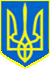 УКРАЇНАВИКОНАВЧИЙ ОРГАН КИЇВСЬКОЇ МІСЬКОЇ РАДИ(КИЇВСЬКА МІСЬКА ДЕРЖАВНА АДМІНІСТРАЦІЯ)ДЕПАРТАМЕНТ  ОХОРОНИ  ЗДОРОВ’Явул. Прорізна, . Київ-01, 01001, тел. (044) 284-08-75, (044) 284-08-02,тел. «гарячої» лінії (044) 278-41-91, e-mail: Health@kmda.gov.ua,  код ЄДРПОУ 02012906________________  №  ________________Інформаціяпро проведення консультацій з громадськістю щодо визначення пріоритетності заходів, які планується включити до бюджетних запитів на 2021 рік по галузі «Охорона здоров’я» по головному розпоряднику бюджетних коштів Департамент охорони здоров’я виконавчого органу Київської міської ради (Київської міської державної адміністрації)Відповідно до статті 7 пункту 10 Бюджетного кодексу України щодо принципу публічності та прозорості - інформування громадськості з питань бюджетної політики, складання, розгляду, затвердження, виконання державного бюджету та місцевих бюджетів та пункту 2 статті 5 Бюджетного регламенту, затвердженого рішенням Київської міської ради від 16.05.2019 № 903/7559 Департаментом охорони здоров’я виконавчого органу Київської міської ради (Київської міської державної адміністрації) розпочато бюджетний процес та проводиться робота по формуванню показників видаткової частини проекту бюджету міста Києва на 2021 – 2023 роки.Окрім того, приймаються пропозиції щодо заходів:- виконання заходів міської цільової програми протидії епідемії ВІЛ-інфекції;- виконання заходів міської цільової програми протидії захворюванню на туберкульоз;- виконання заходів міської цільової програми «Здоров’я киян».Пропозиції щодо пріоритетності заходів, які планується включити до бюджетних запитів на 2021 рік Департаменту охорони здоров’я виконавчого органу Київської міської ради (Київської міської державної адміністрації) просимо надсилати на електронну пошту: Health@kmda.gov.ua та за адресою вул. Прорізна, 19, м. Київ-01, 01001.Телефон для звернень: 044-284-08-75, Куцопал Дмитро Валерійович.Пропозиції приймаються до 15:00 24.11.2020 року.